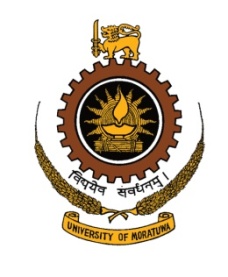 UNIVERSITY OF MORATUWA, SRI LANKAFACULTY OF ARCHITECTUREDEPARTMENT OF [……..]Honours Degree of [………]: [batch name]Level [….] Semester […] Examination [academic year] [Module Code: Module Name]Time allowed: example- 2 hrs: 9.00 am to 11.00 am		      Date: example- 10th July 2018INSTRUCTIONS TO CANDIDATES: This paper contains [no. of questions] questions on [no. of pages] pages.This paper accounts for […%] of the module assessment.This is a [closed book or open book] examination.Answer [all or no. of questions] questions.Answer each section in a separate booklet.All questions carry equal marks. (change this in accordance with the paper)Maximum mark attainable is 100. Marks assigned for each question is indicated within brackets. Assume reasonable values for any data not given in or with the examination paper. Clearly state each assumption made in your answers.If you have any doubt as to the interpretation of the wording of a question, make your own decision, but clearly state it on the script.You may use examples, sketches, etc., in your answers.[back of the front cover and lack cover of the paper should be left blank]